МУНИЦИПАЛЬНОЕ БЮДЖЕТНОЕ ДОШКОЛЬНОЕ ОБРАЗОВАТЕЛЬНОЕ УЧРЕЖДЕНИЕ«ЯСЛИ-САД КОМБИНИРОВАННОГО ТИПА № 352 ГОРОДА ДОНЕЦКА»Мастер - класс для педагогов «Дидактическая игра в познавательно-речевом развитии дошкольника»                                        Подготовил: воспитатель высшей                                    квалификационной категории                                 Лысечко Елена АнатольевнаЦели: повышение профессиональной компетентности педагогов в аспекте применения в образовательном процессе интересных форм работы в группах коррекционной направленности. Задачи:- создать благоприятную атмосферу для работы всех участников мастер – класса;- познакомить с актуальностью использования дидактических игр;- способствовать желанию педагогов применять полученные знания на практике, в педагогической деятельности.Оборудование: магнитная доска с зелеными и красными кругами на магнитах, конверты с предметными картинками и тремя домиками.План проведения мастер-класса.I этап. Вхождение в тему.II этап. Обоснование основных идей дидактических игр с элементами ТРИЗ, актуальность их использования в работе.III этап. ПрактическийЗадание 1 – словесная игра «Хорошо-плохо» с элементами ТРИЗ. Задание 2 – дидактическая игра «Рассели по домикам».IV этап. Подведение итогов. Рефлексия.Ход проведенияI этап. Вхождение в тему.- Добрый день, уважаемые коллеги!"Учите ребёнка каким-нибудь неизвестным ему пяти словам он будет долго и напрасно мучиться, но свяжите двадцать таких слов с картинками, и он их усвоит на лету"К. Д. Ушинский Речь ребенка формируется под влиянием речи взрослых и в огромной степени зависит от достаточной речевой практики, нормального речевого окружения и от воспитания и обучения, которые начинаются с первых дней его жизни. Усвоение ребенком родного языка проходит со строгой закономерностью и характеризуется рядом черт, общих для всех детей. На сегодняшний день образная, богатая синонимами, дополнениями и описаниями речь у детей дошкольного возраста – явление очень редкое. В речи детей существуют множество проблем. Поэтому необходимо научить детей связно, последовательно, грамматически правильно излагать свои мысли, рассказывать о различных событиях из окружающей жизни.  II этап. Обоснование основных идей дидактических игр с элементами ТРИЗ, актуальность их использования в работе.Согласно федеральным государственным образовательным стандартам дошкольного образования одной из областей является познавательно – речевое развитие детей.  Поэтому перед нами стоит задача: научить детей связно и последовательно, грамматически правильно излагать свои мысли, рассказывать о различных событиях из окружающей жизни. Чем лучше будет организована познавательно – речевая деятельность детей, тем выше гарантии успешности школьного обучения.Одним из средств развития речи дошкольников является дидактическая игра.- Что такое дидактическая игра? (Ответы)- Коллеги вы правы.- Дидактическая игра – прекрасный способ учиться с удовольствием. Этот метод хорошо подходит для любого возраста, поскольку организационный процесс занятия позволяет усваивать информацию в занимательной форме, используя сразу несколько уровней восприятия. Особенно рекомендованы игры для развития речи дошкольникам, ведь именно в период до 7 лет идет формирование образного восприятия, внимательности, памяти, критического мышления.  - Уважаемые коллеги! Поделитесь, какие виды дидактических игр вы применяете в работе. (Ответы)Для речевого развития детей я использую следующие виды дидактических игр:1. Игры с предметами – здесь используются игрушки, любые подручные предметы. Цель – научить ребенка связывать слово с определенным объектом, показать (и рассказать, какие функции он может выполнять. Для демонстрации используют кукол, вещи из домашнего обихода, собранные на улице листья, камешки. С предметами необходимо взаимодействовать малышу – определить, что перед ним находится, разложить объекты по величине, форме, цвету и т. д.;2. Настольные – проводятся с использованием специально отпечатанного материала, картинок, надписей, схем. Ребенок учится подбирать парные рисунки, запоминать спрятанные, узнает счет и абстрактные понятия (лото, детское домино);3. В словесных играх – не использует других инструментов, кроме речи. Они строятся на диалоге между ребенком и взрослым, где для малыша одинаково важно слушать чужие слова и говорить самому. - Я считаю, что одним из результативных способов формирования познавательно – речевой активности для нас является метод ТРИЗ – теория решения изобретательных задач. Используя ТРИЗ, я заметила, что у детей повысился уровень развития интеллектуальных способностей, памяти, внимания, воображения, речи, логического мышления, повысилась исследовательская активность детей. Познавательно-речевую деятельность я организую в форме диалога, это приемлемый и результативный способ для меня. Используя вопросы, которые побуждают детей к сравнению, к установлению сходства и различия. Дети хорошо усваивают символы ТРИЗ, с желанием выполняют задания с их использованием. Активно в своей работе применяю игры с элементами ТРИЗ («теремок», «хорошо – плохо», «что будет, если…») и многие другие игры, позволяющие развивать речевую активность детей.- Сейчас мы с вами проведем в дидактические игры, которые я использую в работе со своими воспитанниками.III этап. Практический.Задание 1 – словесная игра «Хорошо-плохо» с элементами ТРИЗ Цель: решение противоречий.Задачи:Образовательные: учить детей находить противоречия и решать их.Развивающие: развивать творческое воображение, речь детей.Воспитательные: воспитывать желание создавать что-то новое.- Уважаемые коллеги! Я прошу вас стать в круг и посчитаться на первый, второй. А теперь первые станут – справа от меня, вторые – слева от меня. У нас получилось две команды. (Так мы делимся с детьми в нашей логопедической группе «Белочка»). Команда справа от меня говорит хорошо (полным предложением) и выставляет на магнитной доске круг зеленого цвета. А команда слева от меня говорит плохо и выставляет круги красного цвета. 1. Осень: хорошо – плохо.Варианты ответов.Осень хорошо, потому что все желтое, нарядное, как будто покрыто золотом.  Осень хорошо, поспевают овощи и фрукты.Осень хорошо - дети идут в школу и встречают своих друзей.Осень хорошо, потому что можно бегать по сухим листьям. И т. д.Осень плохо, потому что часто идут дожди, гуляем на улице меньше.Осень плохо, потому что птицы улетают в теплые края и больше не поют. Осень плохо, потому что дни становятся короче, и быстро темнеет. Осень плохо – потому что холодно и можно заболеть. И т.д. - Молодцы! Вы хорошо справились с заданием. Продолжаем нашу игру.  2. Зонтик: хорошо – плохо.Игроки, а теперь первая команда говорит зонтик – плохо, а вторая зонтик – хорошо.Зонтик хорошо, потому что он укрывает от дождя.Зонтик хорошо, потому что он укрывает от солнца.Зонтик хорошо – его можно использовать, как тросточку, тем кто плохо ходит или у кого ноги болят.Зонтик хорошо – он красивый.Зонтик плохо, его надо всегда носить с собой, а он много места занимает в сумке, и он очень тяжелый.Зонтик плохо, потому что он не прочный и когда дует сильный ветер, его выворачивает и он быстро ломается.Зонтик плохо, когда идет дождь и надо переходить дорогу, можно попасть под машину, потому что за зонтиком не видно дороги и машин и т. д. - Скажите, а что надо делать, чтобы под зонтиком идти и видеть дорогу? (ответы) Вот вы и придумали новый тип зонтиков с телевизионной камерой. Сейчас этот зонт будет дорого стоить, но придет время, и такие зонты будут изобретены. - Уважаемые коллеги! Прошу пройти и сесть за столы. Предлагаю вашему вниманию дидактическую игру «Рассели по домикам». Эту игру можно использовать: на игровых, подгрупповых и индивидуальных занятиях, также в подгрупповой и индивидуальной работе с детьми во второй половине дня и в совместной работе детей и родителей дома.Задание 2 – дидактическая игра «Рассели по домикам»Цель: создать условия для формирования и совершенствования грамматический строй речи.Задачи: - способствовать пополнению и активизации словаря у детей.- развивать внимание, память, мышление и мелкую моторику, речь.- обогащать речь детей существительными и местоимениями.- упражнять в правильном употреблении существительных единственного числа 3-его лица.- развивать умения общаться с детьми.- научить определять существительное мужского, женского, среднего рода единственного числа с местоимениями он, она, оно.-совершенствовать навыки связной речи.Посмотрите на домики. (Приложение 1) В этих домиках живут разные хозяева. (Указывайте на соответствующие домики). В этом домике хозяин – мальчик, в этом домике хозяйка – девочка, а в этом домике – много разных хозяев, и бочонок – хозяин, и девочка – хозяйка, и мальчик – хозяин. Много хозяев этого домика можно назвать одним словом – они. В домиках живут не только хозяева. В домиках еще вот эти предметы (Приложение 2) живут. Назовите по порядку все, что на них нарисовано…  Эти предметы – что? – люди, цветы? Все игрушки хотят домой, в свои домики. Если игрушки можно назвать словом он, то эта игрушка живет в домике мальчика, если игрушку можно назвать словом она, то эта игрушка живет в домике девочки. А если игрушка не одна, а с друзьями, то всех их можно назвать словом они. Эти игрушки живут в домике, где много хозяев. Давайте поможем игрушкам найти свои домики! Покажите мячику его домик!.. Почему вы считаете, что мячик живет в домике мальчика?(Аналогично -с остальными игрушками)Назовите нарисованные здесь игрушки. (Приложение 3)Одна из этих игрушек – лишняя, не подходит, потому что она не в том домике живет, где остальные игрушки. Назови лишнюю игрушку… (Барабан). Почему вы так думаете? (Потому что лошадка, гармошка и погремушка живут в домике девочки, а барабан – в домике мальчика). В домиках живут не только предметы, но и много разных слов. Послушайте слово: чайник. В чьем домике живет это слово – в домике мальчика, в домике девочки или в домике, где много хозяев? (Аналогично – со словами «лопата», «чайники», «шар», «лопата», «шары»).Я сейчас скажу три слова. Одно из этих слов – лишнее, не подходит, потому что оно не в том домике живет, где остальные слова. Слушайте внимательно: обруч, мозаика, кубик. Назовите лишнее слово… (Мозаика). Почему вы так думаете?  (Потому что слово «обруч» и «кубик» живут в домике мальчика, а слово «мозаика» живет в домике девочки.)  (Закройте крайний справа домик.) Скажите, сколько в этом домике (здесь и далее указывайте на соответствующие домики) мячей? (Один). А сколько в этом домике живет матрешек? (Одна).Аналогично – со словами «шарик» - «пирамидка», «слоник» - «машинка».Вы заметили, что если предмет живет в домике мальчика, то мы про него говорим – один, а если предмет живет в домике девочки, то мы про него говорим – одна? Интересно, а какое слово мы скажем про много предметов? (Откройте крайний справа домик.) Хозяева ушли гулять, и игрушки остались… (одни). - Уважаемые коллеги! Используя эту игру, дети научатся определять существительное мужского, женского, среднего рода единственного числа с местоимениями он, она, оно. IV этап. Подведение итогов. Рефлексия.    - Уважаемые друзья! Наша встреча подошла к концу.  Работая над проблемой познавательно-речевого развития, я пришла к выводу, что разнообразные дидактические игры, упражнения совершенствуют познавательную деятельность детей.   Работа в данном направлении обеспечивает личностно-ориентированное взаимодействие взрослого с ребенком, которое позволяет проявить свою любознательность, познавательную активность, вступить в диалог. В заключении мастер - класса хочу сделать подарок, конверты для проведения дидактической игры «Рассели по домикам» и пожелать творческих успехов, креативных идей и больших достижений.  Спасибо за внимание!Источники:https://nsportal.ru › detskiy-sadhttps://dohcolonoc.ru › master-klasy ›Литература.Глинка Г. А. Развитие мышления и речи. – СПб: Питер Пресс, 1998. – 200 с.Филькович Т. А., Барылкина Л. П. Развитие речи, подготовка к освоению письма: Занятия для дошкольников в учреждениях дополнительного образования. – М.: ВАКО, 2005. – 288 с.Бондаренко А.К. Дидактические игры в детском саду – М., «Просвещение», 1991. – 160 с.Ушакова О. С., Арушанова А.Г., Струнина Е.М. Придумай слово. Речевые игры и упражнения для дошкольников – М., «Просвещение», 1996. – 192 с.Приложение 1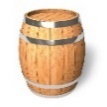 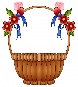 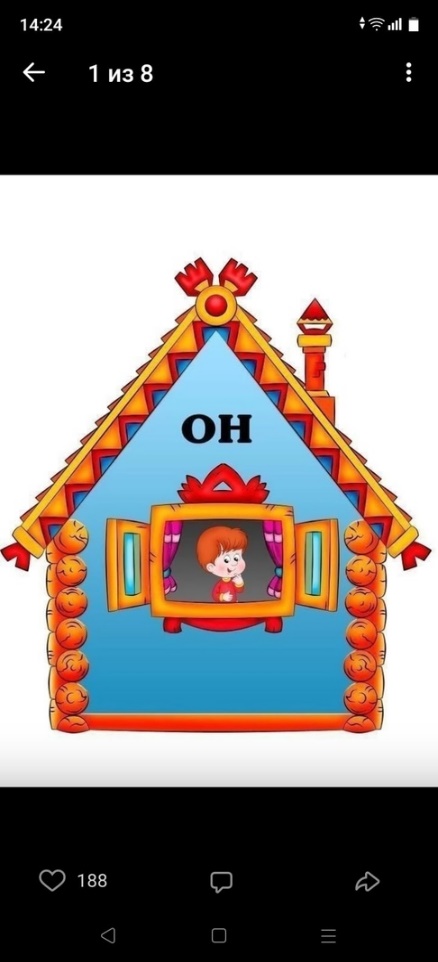 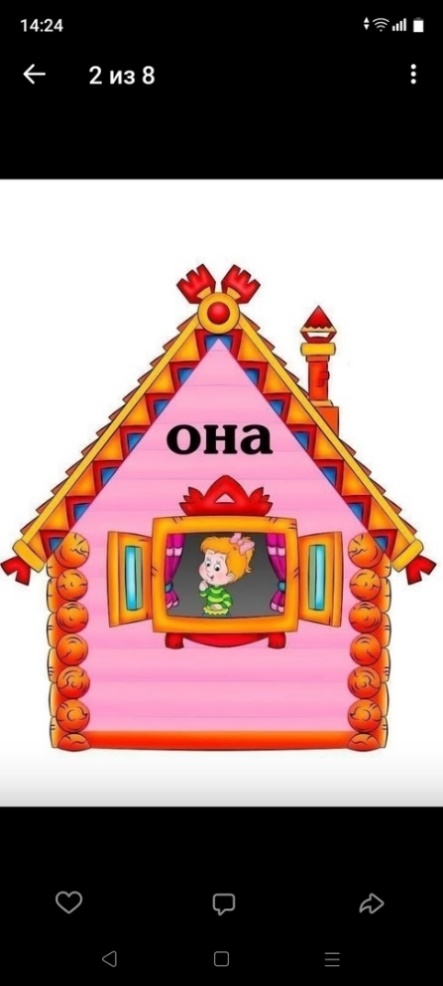 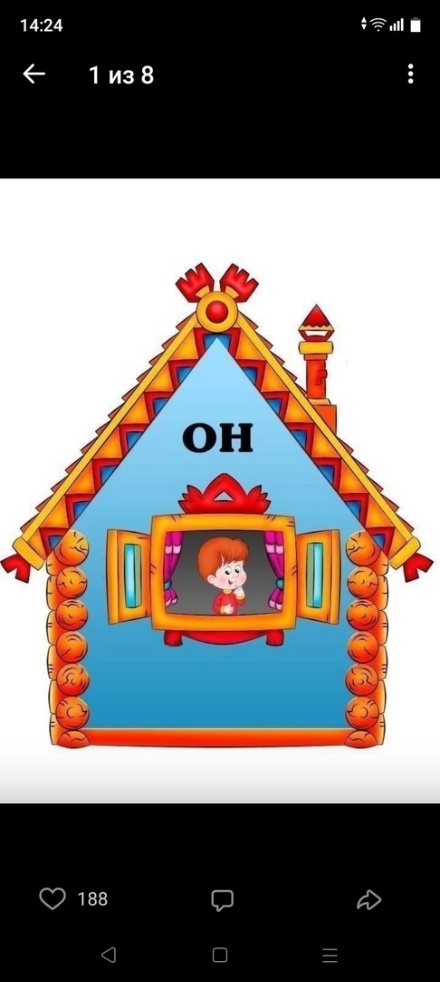 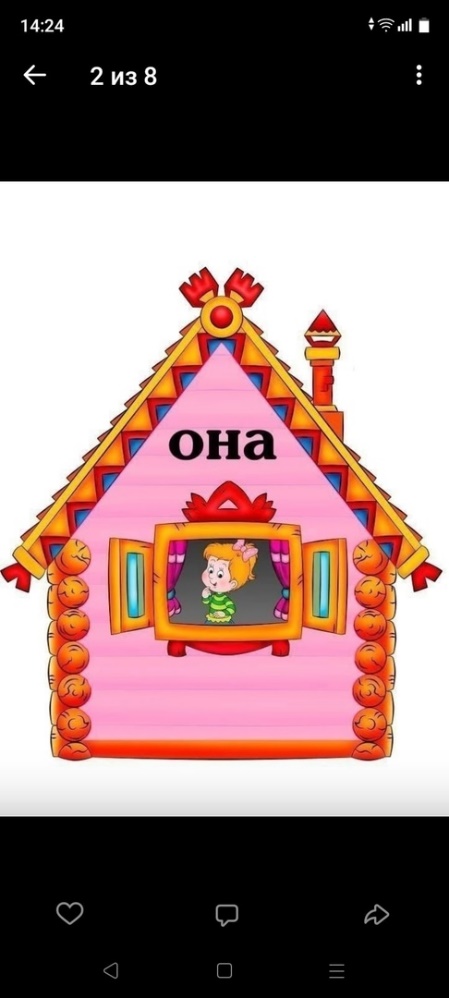 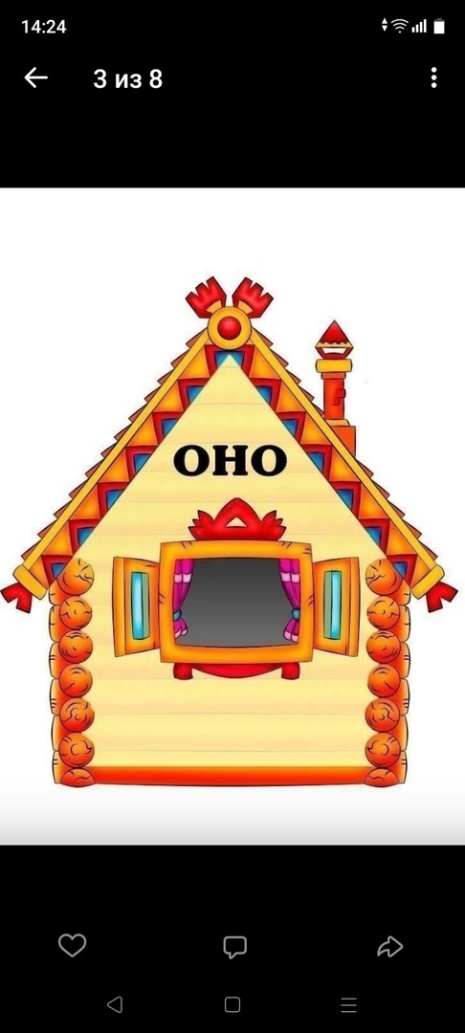                                                                                                             Приложение 2                                                                                                                       Приложение 3 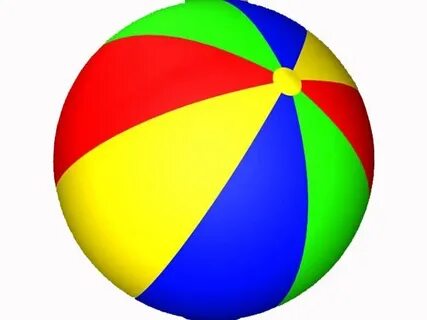 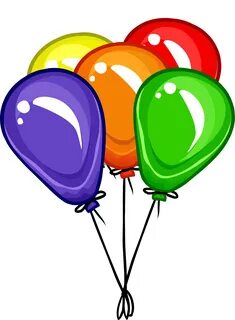 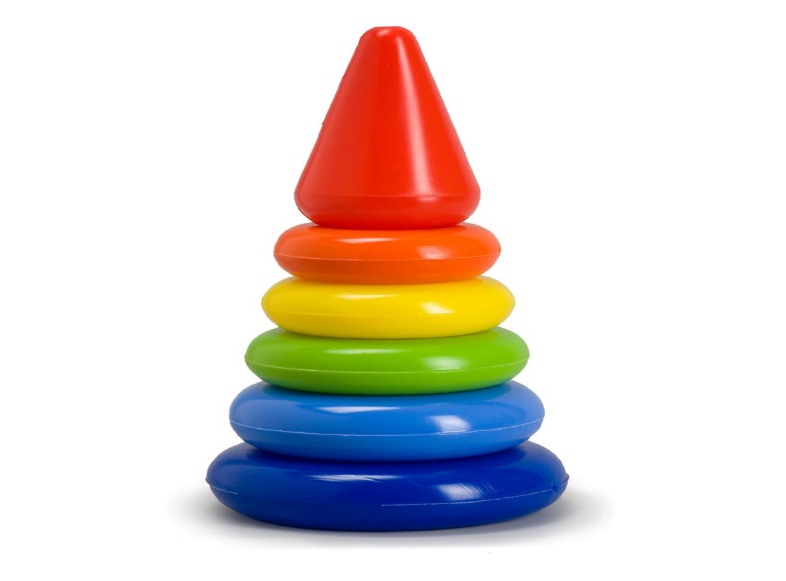 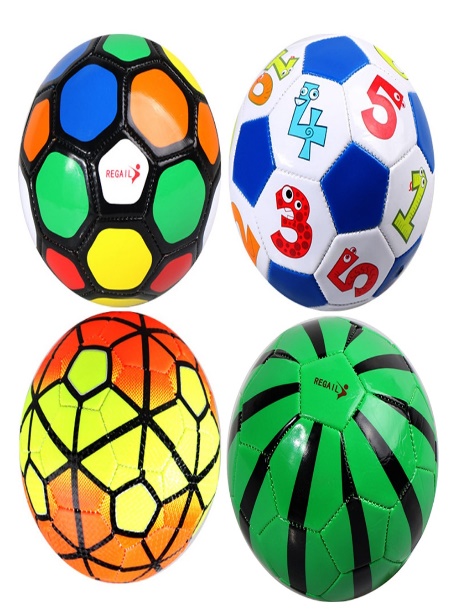 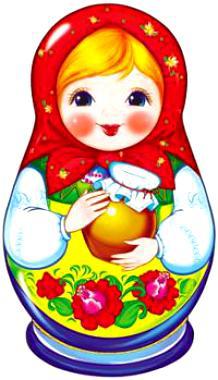 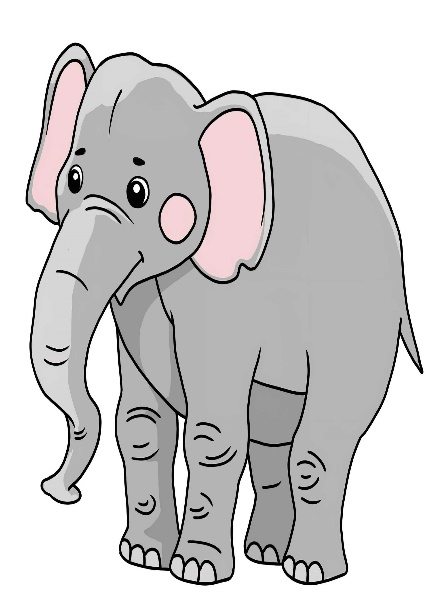 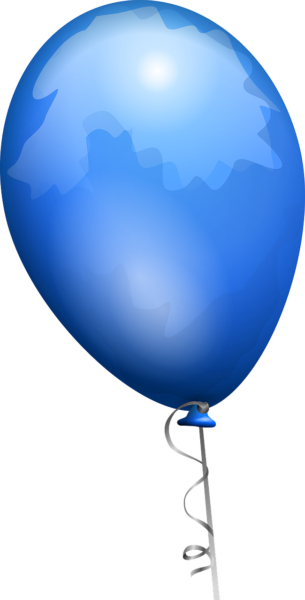 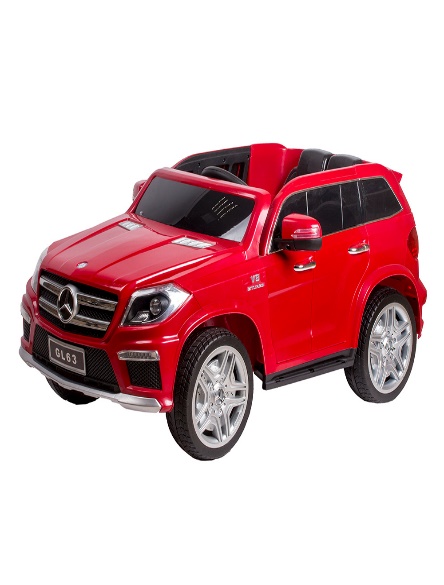 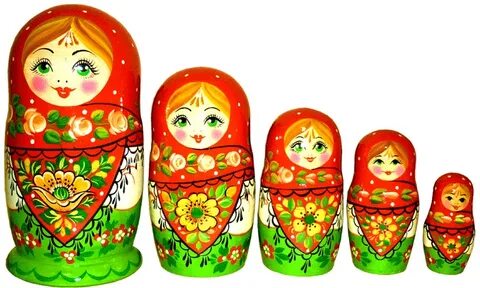 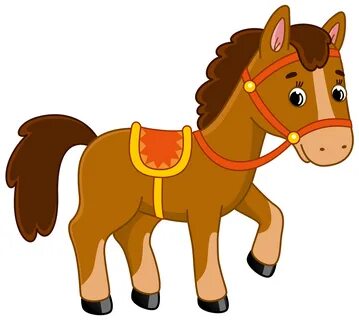 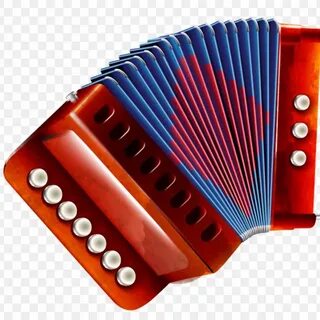 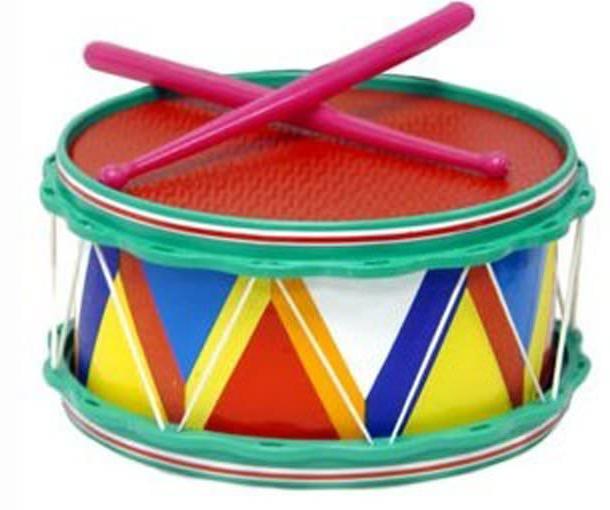 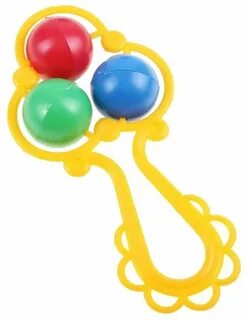 